Term 3: Language and Literature CarouselSubstantive Knowledge:Social ContextCultural ContextPolitical ContextHistorical Context‘An Inspector Calls’ revisit‘A Christmas Carol’ revisit‘Power and Conflict’ poetry revisit‘Macbeth’ revisitSpecific Question revisitsUnderstanding Exam StructureUnderstanding StructureUnderstanding LanguageUnderstanding writer’s intentionsUnderstanding impact on the readerDescriptive writingRhetoric writingUnderstanding Non-fiction and Fiction extractsDisciplinary Knowledge:Analytical\explanation skillsCharacter analysisStructure analysisReading comprehensionEvaluationDescription Quotation AnalysisLanguage Analysis Literary AnalysisDetailed annotating SymbolismConnotationsExploring and Analysing Deeper MeaningsPower of ImagerySelecting judicious evidence from textsWriting to argue/rhetoric/informWriting to describeIMAGINE writing methodSPAGPETAZEL Writing MethodIdentify, Apply, Embed, Expand, Consolidate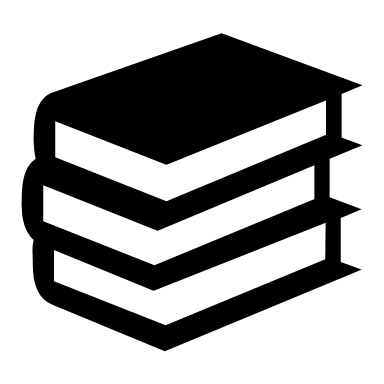 Individuals read aloud Whole-class readingEcho readingGroup readingReading texts to develop a love of readingRe-reading for comprehension and developmentCarefully selecting evidence from a textAnnotating Texts for Language and Literary TechniquesIdentifying and analysing Literary and Language techniquesBook recommendation: Revision Guide Recommendation: CGP guides for all Literature texts and Language Paper 1 and 2Individuals read aloud Whole-class readingEcho readingGroup readingReading texts to develop a love of readingRe-reading for comprehension and developmentCarefully selecting evidence from a textAnnotating Texts for Language and Literary TechniquesIdentifying and analysing Literary and Language techniquesBook recommendation: Revision Guide Recommendation: CGP guides for all Literature texts and Language Paper 1 and 2Individuals read aloud Whole-class readingEcho readingGroup readingReading texts to develop a love of readingRe-reading for comprehension and developmentCarefully selecting evidence from a textAnnotating Texts for Language and Literary TechniquesIdentifying and analysing Literary and Language techniquesBook recommendation: Revision Guide Recommendation: CGP guides for all Literature texts and Language Paper 1 and 2Individuals read aloud Whole-class readingEcho readingGroup readingReading texts to develop a love of readingRe-reading for comprehension and developmentCarefully selecting evidence from a textAnnotating Texts for Language and Literary TechniquesIdentifying and analysing Literary and Language techniquesBook recommendation: Revision Guide Recommendation: CGP guides for all Literature texts and Language Paper 1 and 2Individuals read aloud Whole-class readingEcho readingGroup readingReading texts to develop a love of readingRe-reading for comprehension and developmentCarefully selecting evidence from a textAnnotating Texts for Language and Literary TechniquesIdentifying and analysing Literary and Language techniquesBook recommendation: Revision Guide Recommendation: CGP guides for all Literature texts and Language Paper 1 and 2Term 3: Language and Literature CarouselSubstantive Knowledge:Social ContextCultural ContextPolitical ContextHistorical Context‘An Inspector Calls’ revisit‘A Christmas Carol’ revisit‘Power and Conflict’ poetry revisit‘Macbeth’ revisitSpecific Question revisitsUnderstanding Exam StructureUnderstanding StructureUnderstanding LanguageUnderstanding writer’s intentionsUnderstanding impact on the readerDescriptive writingRhetoric writingUnderstanding Non-fiction and Fiction extractsDisciplinary Knowledge:Analytical\explanation skillsCharacter analysisStructure analysisReading comprehensionEvaluationDescription Quotation AnalysisLanguage Analysis Literary AnalysisDetailed annotating SymbolismConnotationsExploring and Analysing Deeper MeaningsPower of ImagerySelecting judicious evidence from textsWriting to argue/rhetoric/informWriting to describeIMAGINE writing methodSPAGPETAZEL Writing MethodIdentify, Apply, Embed, Expand, Consolidate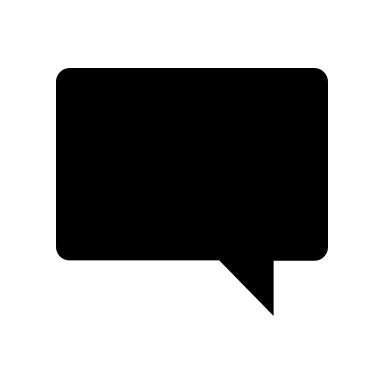 StructureSimilePersonificationHyperboleJuxtapositionAdjectiveSymbolismConnotations ConsequenceQuotationImageryMetaphorAlliterationSibilanceParenthesisCompunctiousEquivocator CatalystExtentSummariseAnnotate CompareStructureSimilePersonificationHyperboleJuxtapositionAdjectiveSymbolismConnotations ConsequenceQuotationImageryMetaphorAlliterationSibilanceParenthesisCompunctiousEquivocator CatalystExtentSummariseAnnotate CompareStructureSimilePersonificationHyperboleJuxtapositionAdjectiveSymbolismConnotations ConsequenceQuotationImageryMetaphorAlliterationSibilanceParenthesisCompunctiousEquivocator CatalystExtentSummariseAnnotate CompareAnalyseEvaluateExplainChallengeCharacteriseEmotive LanguageCharacterisationAssonanceOnomatopoeia Pathetic FallacyAntithesisSoliloquyAmbitionMisanthropicEnjambementRefrainDramatic MonologueAnecdotePathosEthosLogosRhetoricAnalyseEvaluateExplainChallengeCharacteriseEmotive LanguageCharacterisationAssonanceOnomatopoeia Pathetic FallacyAntithesisSoliloquyAmbitionMisanthropicEnjambementRefrainDramatic MonologueAnecdotePathosEthosLogosRhetoricTerm 3: Language and Literature CarouselSubstantive Knowledge:Social ContextCultural ContextPolitical ContextHistorical Context‘An Inspector Calls’ revisit‘A Christmas Carol’ revisit‘Power and Conflict’ poetry revisit‘Macbeth’ revisitSpecific Question revisitsUnderstanding Exam StructureUnderstanding StructureUnderstanding LanguageUnderstanding writer’s intentionsUnderstanding impact on the readerDescriptive writingRhetoric writingUnderstanding Non-fiction and Fiction extractsDisciplinary Knowledge:Analytical\explanation skillsCharacter analysisStructure analysisReading comprehensionEvaluationDescription Quotation AnalysisLanguage Analysis Literary AnalysisDetailed annotating SymbolismConnotationsExploring and Analysing Deeper MeaningsPower of ImagerySelecting judicious evidence from textsWriting to argue/rhetoric/informWriting to describeIMAGINE writing methodSPAGPETAZEL Writing MethodIdentify, Apply, Embed, Expand, Consolidate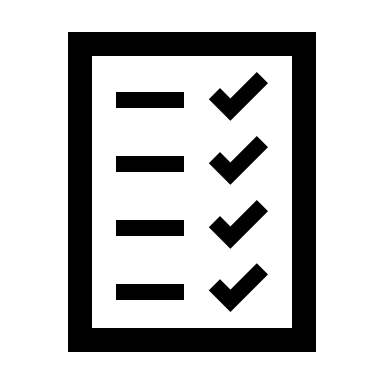 Literature Paper 1 ExamLiterature Paper 2 ExamSection CLanguage Paper 1 Exam Q4 and Q5Language Paper 1 Exam Q4 and Q5Language Paper 2 Exam Q4 and Q5Term 3: Language and Literature CarouselSubstantive Knowledge:Social ContextCultural ContextPolitical ContextHistorical Context‘An Inspector Calls’ revisit‘A Christmas Carol’ revisit‘Power and Conflict’ poetry revisit‘Macbeth’ revisitSpecific Question revisitsUnderstanding Exam StructureUnderstanding StructureUnderstanding LanguageUnderstanding writer’s intentionsUnderstanding impact on the readerDescriptive writingRhetoric writingUnderstanding Non-fiction and Fiction extractsDisciplinary Knowledge:Analytical\explanation skillsCharacter analysisStructure analysisReading comprehensionEvaluationDescription Quotation AnalysisLanguage Analysis Literary AnalysisDetailed annotating SymbolismConnotationsExploring and Analysing Deeper MeaningsPower of ImagerySelecting judicious evidence from textsWriting to argue/rhetoric/informWriting to describeIMAGINE writing methodSPAGPETAZEL Writing MethodIdentify, Apply, Embed, Expand, Consolidate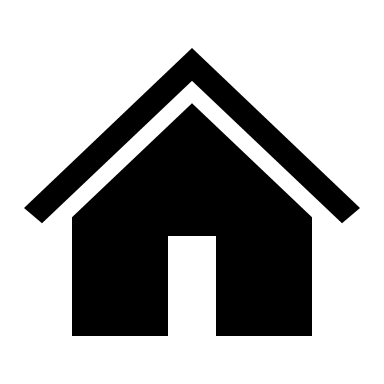 RevisionRevisionRevisionRevisionRevision